Уважаемые жители городского округа!Управление социальной защиты населения г.о.Кинель информирует о Социальной карте жителя Самарской области!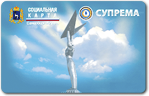 Социальная карта — именная пластиковая карта. Карта выдается бесплатно жителям Самарской области в органах социальной защиты населения по месту жительства и предоставляет своим владельцам возможность взаимодействия с органами власти Самарской области при помощи Интернет-киосков, расположенных в управлениях социальной защиты населения, поликлиниках и других учреждениях городов и районов Самарской области.ВОЗМОЖНОСТИ СОЦИАЛЬНОЙ КАРТЫ:Доступ к персональной информации- Доступ к персональной информации осуществляется через Интернет-киоски, которые установлены в местах общественного пользования.В разделах социального паспорта Вы можете быстро получить информацию о положенных Вам льготах, назначенных пенсионных и социальных выплатах, оказанных медицинских услугах и выписанных льготных лекарствах.Адресное взаимодействие с органами власти- С помощью Интернет-киоска Вы можете обратиться к первым лицам органов исполнительной власти и местного самоуправления, задать вопрос Губернатору Самарской области, Председателю Самарской Губернской Думы и получить официальный ответ на отправленное обращение.Обращение рассматривается в течение 30 дней со дня регистрации в соответствии с Федеральным законом от 02.05.2006 №59-ФЗ "О порядке рассмотрения обращений граждан Российской Федерации".Кроме этого, с помощью социальной карты Вы можете удаленно записаться на прием в удобное для Вас время в Управления социальной защиты населения, отделения Федеральной миграционной службы и отделы ЗАГСПроезд в городском и внутрирайонном транспорте- Для льготных категорий населения Самарской области, а также для пенсионеров, доступно транспортное приложение социальной карты, которое позволяет использовать её в качестве электронного проездного в муниципальном транспорте на территории Самарской области. Для использования транспортного приложения социальной карты в муниципальном транспорте (автобус, троллейбус, трамвай, метро) Вам необходимо внести 270 рублей (размер единовременной денежной выплаты на проезд) в пунктах пополнения (отделениях ФГУП «Почта России», кассах МП г.о.Самара «Самарский метрополитен», в терминалах самообслуживания «Транспортная карта», кассах ОАО «Самарской Пригородной Пассажирской Компании», а также в офисах ООО «Транспортная карта») и после этого получаете возможность проезда по карте на муниципальном транспорте в течение месяца не превышающем девяносто поездок в месяц. Сроки пополнения транспортного приложения социальной карты с 01.01.2019 г.:   с 11 числа предыдущего месяца по 10 число текущего месяца. При пополнении транспортного приложения на текущий месяц, также возможно пополнение на следующий месяц. Для оформления социальной карты Вам необходимо обратиться в Управление социальной защиты населения г.о.Кинель по адресу: г.Кинель, ул.Мира, д.41, тел.контакта 8(84663) 6-13-33